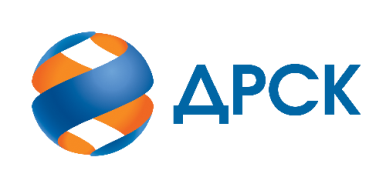 Протокол процедуры переторжкиСПОСОБ И ПРЕДМЕТ ЗАКУПКИ: запрос предложений в электронной форме на право заключения договора на оказание услуг: Комплектующие к серверам, ПЭВМ и оргтехники  ПЭС (Лот № 30801-ТО ДИТ-2021-ДРСК).КОЛИЧЕСТВО ПОДАННЫХ ЗАЯВОК НА УЧАСТИЕ В ЗАКУПКЕ: 2 (две) заявки.НМЦ ЛОТА (в соответствии с Извещением о закупке): 1 890 000,00 руб. без НДС.ОТМЕТИЛИ:В соответствии с решением Закупочной комиссии (Протокол №204/ ИТ-Р от 19.01.2021) к процедуре переторжки были допущены следующие участники:ООО "БИТРОНИКС"ООО "АЛГОРИТМ.СНАБЖЕНИЕ" Предмет переторжки: Суммарная стоимость единиц продукции, руб. без НДС Участие в процедуре переторжки приняли 2 (два) следующих участника:ООО "БИТРОНИКС"ООО "АЛГОРИТМ.СНАБЖЕНИЕ" Участие в процедуре переторжки не принял 0 (ноль) участников.Процедура переторжки осуществлялась с использованием средств электронной торговой площадки https://rushydro.roseltorg.ru в присутствии секретаря Закупочной комиссии.Дата и время начала процедуры переторжки: 14 ч. 00 мин благовещенского времени 21.01.2021.Место проведения процедуры переторжки: https://rushydro.roseltorg.ru В результате проведения переторжки условия заявок на участие в закупке были изменены следующим образом:Секретарь Закупочной комиссии 1 уровня  		                                        О.В.Коваленко№ 204/ИТ-П21 января 2021 г.№п/пДата и время регистрации заявкиНаименование, адрес и ИНН Участника и/или его идентификационный номерИтоговая цена заявки, 
руб. без НДС Суммарная стоимость продукции, руб. без НДСИтоговая цена заявки, 
руб. без НДС Суммарная стоимость продукции, руб. без НДС120.01.2021 07:41ООО "БИТРОНИКС" 
ИНН/КПП 2539100305/254001001 1 890 000,00232 938,831 890 000,00230 609,50220.01.2021 06:08ООО "АЛГОРИТМ.СНАБЖЕНИЕ" 
ИНН/КПП 2543026206/254301001 1 890 000,00235 291,691 890 000,00234 115,28